目录	页码一般信息国际电联《操作公报》后附的清单：电信标准化局的说明		3批准ITU-T建议书		4信令区域/网络编码（SANC）的指配：电信标准化局的说明		4公共网络和订户的国际识别规划：电信标准化局的说明		5电话业务：加纳（国家通信管理局（NCA），阿克拉）	5伊朗（伊斯兰共和国）（通信管理局（CRA），德黑兰）	6颁发者标识号码（IIN）：电信标准化局的说明		10其他信函奥地利		11业务限制		12回叫和迂回呼叫程序（2006年全权代表大会修订的第21号决议）		12对业务出版物的修正海岸电台和特殊业务电台名录（名录IV）		13国际电信收费卡号码发行方列表		23用于公共网络和订户的国际识别规划的移动网络代码（MNC）		24国际电联电信运营商代码列表		25信令区域/网络编码（SANC）的列表		26国际信令点代码（ISPC）列表		26国内编号方案		27*	这些日期只涉及英文版本。一般信息国际电联《操作公报》后附的清单电信标准化局的说明A.	电信标准化局或无线电通信局公布了以下清单，作为国际电联《操作公报》（OB）的附件：《操作公报》编号1199	国际信令点代码（ISPC）列表（根据ITU-T Q.708建议书（03/1999））（截至2020年7月1日）1162	用于公共网络和订户的国际识别规划的移动网络代码（MNC）（根据ITU-T E.212建议书（09/2016））（截至2018年12月15日）1161	国际电信计账卡的颁发者标识号码列表（根据ITU-T E.118建议书（05/2006））（截至2018年12月1日）1154	（符合《无线电规则》第25.1款可选规定的）不同国家业余电台之间的无线电通信状态以及各主管部门为其业余和实验电台分配的呼号的构成（截至2018年8月15日）1125	信令区/网络代码（SANC）列表（ITU-T Q.708建议书（03/1999）的补充）（截至2017年6月1日）1125	地面中继无线电移动国家代码列表（ITU-T E.218建议书（05/2004）的补充）（截至2017年6月1日）1117	国家和地理区域移动代码列表（ITU-T E.212建议书增补（09/2016））（截至2017年2月1日）1114	ITU-T E.164建议书分配的国家代码清单（ITU-T E.164建议书（11/2010）的补充）（截至2016年12月15日）1096	2016年法定时间1060	国际电联电信运营商代码列表（根据ITU-T M.1400建议书（07/2006））（截至2014年9月15日）1015	移动网络的接入代码/号码（根据ITU-T E.164建议书（11/2010））（截至2012年11月1日）1002	信息通信业务中非标准设施的国家或地理区域代码列表（ITU-T T.35建议书（02/2000）的补遗）（截至2012年4月15日）1001	被指定分配ITU-T T.35建议书终端提供商代码的各国管理机构名单（截至2012年4月1日）1000	业务限制（当前有效的电信运营相关业务限制的概括清单）（截至2012年3月15日）994	拨号程序（国际前缀、国内（中继线）前缀和国内（重要）号码）（根据ITU-T E.164建议书（11/2010））（截至2011年12月15日）991	回叫和迂回呼叫程序（2006年全权代表大会第21号决议）980	电报目的地标志列表（根据ITU-T F.32建议书（10/1995））（截至2011年5月11日）978	电传目的地代码（TDC）和电传网络识别代码（TNIC）列表（ITU-T F.69建议书（06/1994）和F.68建议书（11/1988）的补遗）（截至2011年4月15日）977	数据网络识别代码（DNIC）列表（根据ITU-T X.121建议书（10/2000））（截至2011年4月1日）976	数据国家或地理区域代码列表（ITU-T X.121建议书（10/2000）的补遗）（截至2011年3月15日）974	主管部门管理域（ADMD）名称列表（根据ITU-T F.400和X.400系列建议书）（截至2011年2月15日）955	国内网络中采用的各种信号音（根据ITU-T E.180建议书（03/1998））（截至2010年5月1日）669	用于国际公共电报业务的五字母代码组（根据ITU-T F.1建议书（03/1998））B.	以下列表可从ITU-T网站在线获取：国际电联电信运营商代码列表（ITU-T M.1400建议书）	www.itu.int/ITU-T/inr/icc/index.html办公传真表（ITU-T F.170建议书）	www.itu.int/ITU-T/inr/bureaufax/index.html经认可运营机构（ROA）名单	www.itu.int/ITU-T/inr/roa/index.html批准ITU-T建议书通过AAP-105号通函宣布，根据ITU-T A.8建议书规定的程序批准了以下ITU-T建议书：–	ITU-TG.703（2016）修正案1（05/2021）：分层数字接口的物理/电气特性-修正案1–	ITU-TG.709/Y.1331（2020）勘误1（05/2021）：光传输网络的接口：勘误1–	ITU-TG.709.4/Y.1331.4（2020）勘误1（05/2021）：OTU25和OTU50短程接口-勘误1–	ITU-TG.798（2017）勘误2（05/2021）：光传输网络分级设备功能块的特点-勘误2–	ITU-TG.987.3（2014）修正案2（05/2021）：支持10-Gigabit的无源光网络（XG-PON）。传输汇聚（TC）层规范-修正案2–	ITU-TG.7714.1/Y.1705.1（2017）修正案1（05/2021）：传送网络中的自动发现协议-修正案1–	ITU-TG.8010/Y.1306（2004）修正案3（05/2021）：以太网层网络的结构-修正案3–	ITU-TG.8271.2/Y.1366.2（05/2021）：分组网络中的时间同步的网络限制，由网络提供部分计时支持–	ITU-TG.8273.4/Y.1368.4（2020）修正案1（05/2021）：电信边界时钟和电信时间从属时钟的定时特性，用于网络提供的部分定时支持-修正案1–	ITU-TG.8275/Y.1369（2020）修正案1（05/2021）：基于数据包的时间和相位分布的架构和要求-修正案1–	ITU-TG.9806（2020）修正案2（05/2021）：更高速度的双向、单光纤、点对点光接入系统（HS-PtP）-修正案2–	ITU-TK.56（05/2021）：保护无线电基站免受雷击放电的影响–	ITU-TK.112（05/2021）：雷电保护、接地和接电。无线电基站的实用程序–	ITU-TL.100/L.10（05/2021）：用于管道和隧道应用的光缆根据2021年5月31日电信标准化局第320号通告，宣布按照第1号决议中概述的程序，批准以下ITU-T建议书。ITU-T D.1041（05/2021）：确定同址和接入费的政策和方法学原则信令区域/网络编码（SANC）的指配
（ITU-T Q.708建议书（03/99））电信标准化局的说明根据瑞士联邦主管部门的要求，电信标准化局主任根据ITU-T Q.708建议书（03/99），指配了以下信令区域/网络编码（SANC），用于该国/地理区域7号信令系统网络的国际部分：____________SANC：	信令区域/网络编码。公共网络和订户的国际识别规划
（ITU-T E.212（09/2016）建议书）电信标准化局的说明国际移动网络的识别码已分配与共用移动国家代码901（MCC）相关的下述两位移动网络代码（MNC）。电话业务
（ITU-T E.164建议书）网址：www.itu.int/itu-t/inr/nnp加纳（国家代码 +233）19.V.2021来函：位于阿克拉的国家通信管理局（NCA）宣布，为现有GSM/UMTS运营商Scancom PLC（加纳MTN）分配新的号码组。a)	概述：最小号码长度（不含国家代码）：	9位最大号码长度（不含国家代码）：	9位b)	编号方案详情联系方式：	National Communications Authority (NCA)
Mr Paul Kofi Datsa
NCA Tower, No. 6 Airport City
Kotoka International Airport
P.O. Box CT 1568, Cantonments
ACCRA
Ghana
电话：	+233 302 776 621
传真：	+233 302 763 449
电子邮件：info@nca.org.gh
网站：	www.nca.org.gh
伊朗（伊斯兰共和国）（国家代码 +98）18.V.2021来函：位于德黑兰的通信管理局（CRA）宣布伊朗伊斯兰共和国以下最新的国家编号方案。伊朗E.164编号方案介绍1	一般信息伊朗的E.164编号方案：•	国家代码：+98•	国际前缀：“00”•	国内前缀：“0”	对于国内呼叫，除短号码外，所有电话号码之前必须拨0。	从海外拨打不得拨0。•	国内目的地代码：2位。2	编号方案细节•	NDC：国家目的地代码•	NSN：国家有效号码（NDC + SN）号码最小长度（不包括国家代码）：	5位号码最大长度（不包括国家代码）：	10位编号方案联系方式：Alireza DarvishiDirector General, International Organizations Bureau,Communications Regulatory Authority (CRA)Ministry of Information and Communication Technology15598 TEHRAN Iran (Islamic Republic of) 电话：		+98 21 89662201传真：		+98 2188468999电子邮件：	darvishi@cra.ir网址：		www.cra.ir颁发者标识号码（IIN）
（ITU-T E.118建议书（05/2006））电信标准化局的说明1	ITU-T第2研究组制定了ITU-T E.118建议书“国际电信收费卡”。该建议书规定了可见卡号结构（基本帐号）和发行者标识码（IIN）的分配和注册程序。发行者标识码是可见卡号的一部分，最大长度为19个字符。IIN遵循用于电信行业的主要行业标识符（MII）“89”，然后是国家代码E.164，结构如下：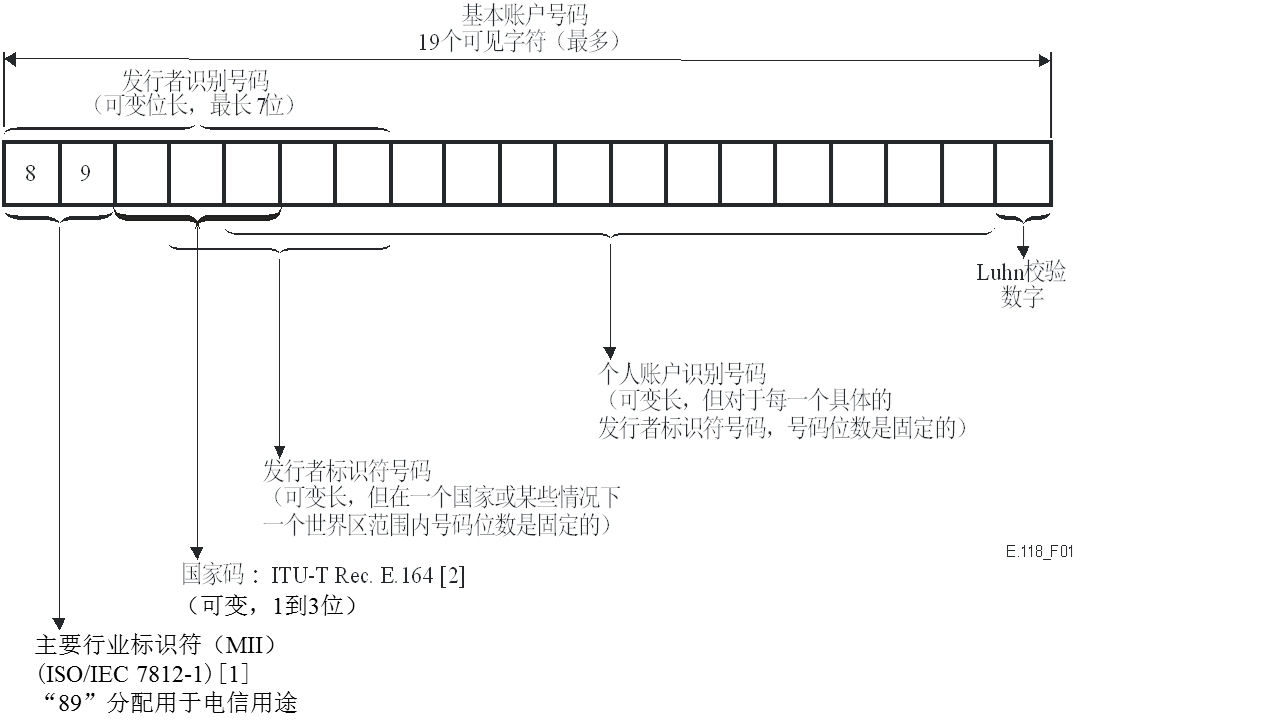 2	IIN用于区分某个国家内多家发行了卡的运营机构（OA）；或区分共享同一国家代码的不同国家；或区分两个国家和发行者。典型的用途之一是确定SIM（用户身份模块）卡的发行者。3	具体发行者标识符号码的分配应是国家的责任。这些号码的分配需经国家主管部门同意。国际电联是颁发者标识号码（IIN）的中央注册机构，其主要行业标识符（MII）为针对电信行业的“89”。4	国际电联注册的IIN列表：因此，对国际电联注册的IIN所载信息的任何变更都应通知国际电联联电信标准化局《操作公报》和编码管理科秘书处，以便更新记录并作为修正案在国际电联《操作公报》（OB）中公布。《操作公报》于每月1日和15日出版。重要的是，可以联系到所有IIN的获分配者，以通知他们可能需要采取行动的行政事项或处理与注册IIN有关的查询。5	修改与注册的ITU-T E.118 IIN有关的信息为了维护IIN名单，所有注册的公司都有责任向国际电联电信标准化局《操作公报》和编码管理科（TSB/OBNA）秘书处通知有关其公司和联系人或团队的所有修改（包括完整的地址和电子邮件地址），这些更新需要得到国家主管部门的认可或由国家主管部门发送。IIN获分配者的联系方式公布在国际电联的《操作公报》上。该公报可公开访问（https://www.itu.int/pub/T-SP）并在国际电联注册。因此，该联系人可能会收到与已注册的IIN有关的查询。应提供一个负责处理这些查询的公共团队名称/电话/邮箱的电子邮件地址。更具体而言，请以下文件中所示的公司发送有关其公司和联系方式的所有修改，这些更新需要得到国家主管部门的认可或由国家主管部门发送。以下链接中的文件仅包含中无法联系到获分配者联系人的ITU-T E.118 IIN列表：
https://www.itu.int/en/ITU-T/inr/forms/Pages/iin.aspx#assignee-contact-not-reachable。6	ITU-T E.118 IIN的取消程序：IIN是一种稀缺的号码资源。如果注册公司不再使用IIN，则需要由国家主管部门确认取消。应填写登记表的A部分。必须填写登记表的B部分并得到国家主管部门的批准。（注：应提供取消生效日期，并且必须在表格上勾选“取消”）。该表格可从以下链接下载：http://www.itu.int/oth/T0206000007。在国家主管部门确认取消后，应将该表格寄给国际电联TSB/OBNA秘书处。7	有关IIN收费的更多信息，请参见：
	http://www.itu.int/en/ITU-T/inr/forms/Pages/iin.aspx. 8	请将意见提交：国际电联电信标准化局
《操作公报》和编码管理科
Place des Nations CH - 1211 GENEVA 20, Switzerland 
传真：	+41 22 730 5853
电子邮件：	tsbtson@itu.int其他信函奥地利26.V.2021来函：值此“《南极条约》60周年”活动之际，奥地利主管部门授权一个奥地利业余电台在2021年7月1日至12月31日期间使用特殊呼号OE60ANT。业务限制见网址：www.itu.int/pub/T-SP-SR.1-2012回叫和迂回呼叫程序
（2006年全权代表大会修订的第21号决议）见网址：www.itu.int/pub/T-SP-PP.RES.21-2011/对业务出版物的修正所采用的缩写海岸电台和特殊业务电台名录 
（名录IV）

2019年版（第5号修正）*SNG	新加坡说明	CS2至CS12			LIRCS2	Inmarsat–C/Mini-C适用于通过SENTOSA和BUKIT TIMAH海岸地球站提供的水上卫星移动业务资费。	1	电传和传真	a)	移动到岸		b)	移动到移动____________*	列表四中的所有说明都只用英文公布。因此，本修正案仅以英文呈现。	2	PSDN（移动到岸）	a)	新加坡：0.18 SDR/256比特。	b)	其他国家：0.18 SDR/256比特。3	CPLUS费用	a)	岸到移动	–	报文：0.18 SDR/256比特。
	–	SafetyNET：0.097 SDR/256比特。
	–	FleetNET：0.460 SDR/256比特。
	–	报文轮询：0.460 SDR/256比特。
	–	无报文轮询：0.226 SDR/轮询。		b)	移动到岸（由移动方付费）		数据报告0.035 SDR/包（适用于自动交付的陆地线路费用）。CS3	Inmarsat–BGAN（每15秒为一个收费时段）	适用于通过INMARSAT提供的水上卫星移动业务资费。a)	岸到移动b)	移动到岸CS4	Inmarsat–FleetBroadband（每15秒为一个收费时段）	适用于通过INMARSAT提供的水上卫星移动业务资费。a)	岸到移动b)	移动到岸CS5	Inmarsat–Fleet One（每15秒为一个收费时段）	适用于通过INMARSAT提供的水上卫星移动业务资费。a)	岸到移动b)	移动到岸	Fleet One说明：1	Fleet One不支持的服务：	–	IP流	–	多重话音	–	ISDN2	Fleet One全球SIM与Fleet One海岸SIM不能混合。3	Fleet One SIM提供的船只：	–	必须具备水上移动安全标识（MMSI）（调配时立即提供），	–	必须使用Inmarsat批准的Fleet One卫星终端接收服务，	–	不得作为漂浮的固定平台或Rig。4	Fleet One Global是一个统一的SIM规划，用于在全球操作的所有船只。CS6	Inmarsat–Isatphone Pro（每15秒为一个收费时段）	适用于通过INMARSAT提供的水上卫星移动业务资费。	a)	岸到移动b)	移动到岸CS7	Iridium方案（每20秒为一个收费时段）	适用于通过Iridium提供的水上卫星移动业务资费。a)	岸到移动b)	移动到岸CS8	Iridium开放端口（每20秒为一个收费时段）	适用于通过Iridium提供的水上卫星移动业务资费。a)	岸到移动b)	移动到岸CS9	Global Express（每15秒为一个收费时段）	收费适用于通过IOR SAS提供的水上卫星移动业务 – 意大利Fucino和希腊Nemea，AOR SAS – 加拿大Winnipeg、美国明尼苏达Lino Lakes；	POR SAS –Warkworth和新西兰奥克兰	a)	岸到移动b)	移动到岸CS10	目的地区的组成GX/FX话音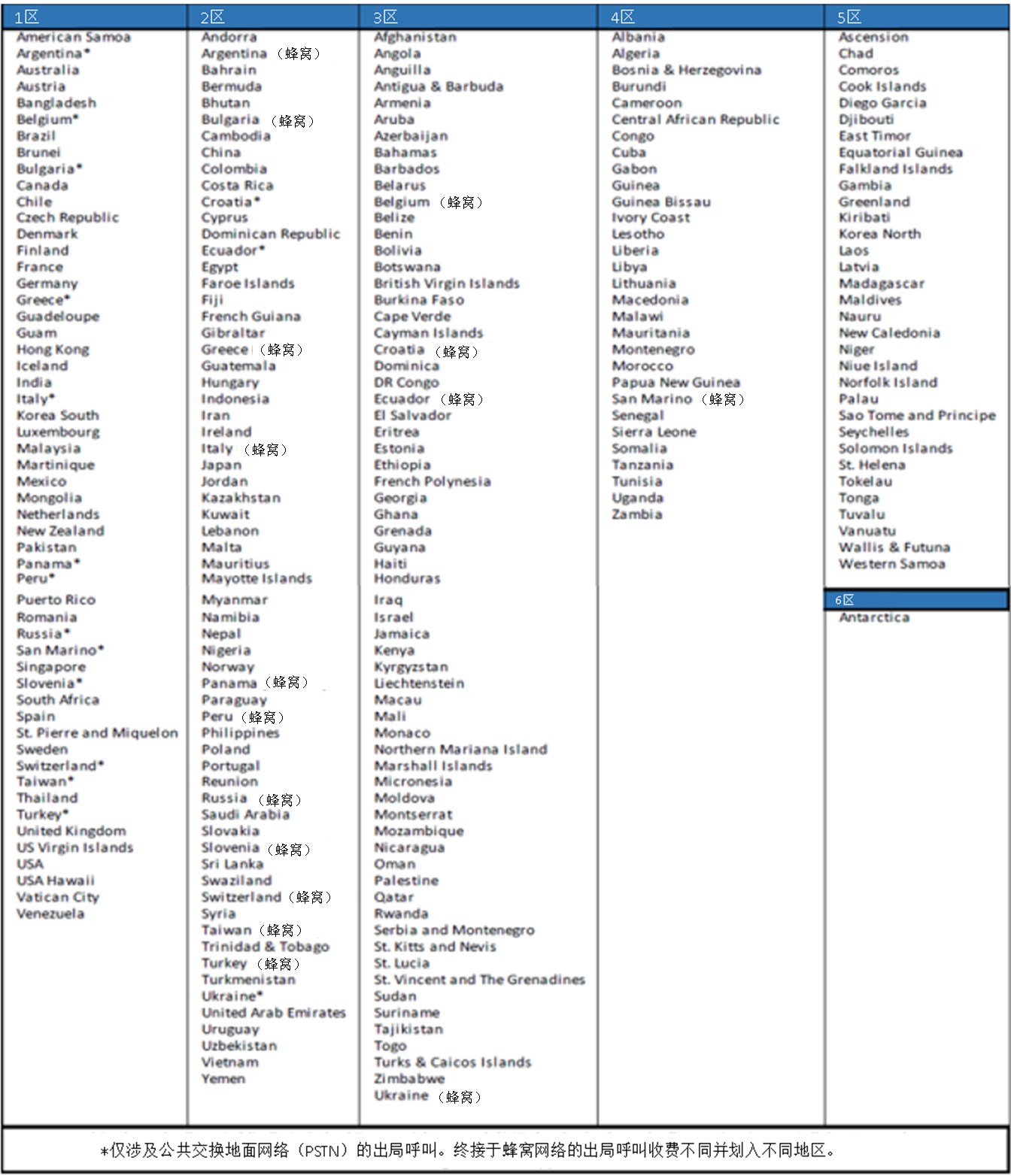 CS11	TracPhone V7HTS灵活计划套餐（从第一和第二部分各选一个套餐）第一部分 – 选择高速率计划：第二部分 – 选择无限使用率计划：（数据速率：只达最大信息速率（MIR））CS12	Inmarsat-C/FleetBroadband/Fleet One/Isatphone Pro/Iridium Legacy/Iridium Open Port/TracPhone V7HTS国际电信收费卡号码发行方列表
（符合ITU-T E.118建议书（05/2006））
（截至2018年12月1日）（国际电联第1161期《操作公报》的附件 – 1.XII.2018）（第50号修正）法属圭亚那	ADD瓜德罗普	ADD马提尼克岛	ADD用于公共网络和订户的国际识别规划的移动网络代码（MNC）
（依据ITU-T E.212建议书（09/2016））
（截至2018年12月15日）（国际电联第1162期《操作公报》的附件 – 15.XII.2018）（第56号修正）____________*                 MCC：移动国家代码                   MNC：移动网络代码国际电联电信运营商代码列表
（依据ITU-T M.1400建议书（03/2013））
（截至2014年9月15日）（国际电联第1060期《操作公报》的附件 – 15.IX.2014）
（第117号修正）德意志联邦共和国/DEU	ADD信令区域/网络编码（SANC）的列表
（ITU-T Q.708建议书（03/1999））
（截至2017年6月1日）（国际电联第1125期《操作公报》的附件 – 1.VI.2017）
（第16号修正）____________SANC：	信令区/网络编号。国际信令点代码（ISPC）列表
（依据ITU-T Q.708建议书（03/1999））
（截至2020年7月1日）（国际电联第1199期《操作公报》的附件 – 1.VII.2020）
（第17号修正）____________ISPC：	国际信令点代码。国内编号方案
（依据ITU-T E.129建议书（01/2013））网站：www.itu.int/itu-t/inr/nnp/index.html请各主管部门向国际电联通报其国内编号方案的变更，或在网站上说明其国内编号方案及联系方式，以便在ITU-T网站上免费向所有主管部门/经认可的运营机构和服务提供商提供该信息。对于其编号网站或向国际电联电信标准化局（电子邮件：tsbtson@itu.int）发送其信息时，请各主管部门采用ITU-T E.129建议书中所述的格式。提醒各主管部门注意，他们应负责及时更新该信息。自15.V.2021起，以下国家/地理区域在我们的网站上更新了其国内编号方案：国际电联《操作公报》
www.itu.int/itu-t/bulletin国际电联《操作公报》
www.itu.int/itu-t/bulletin国际电联《操作公报》
www.itu.int/itu-t/bulletin国际电联《操作公报》
www.itu.int/itu-t/bulletin第1222期15.VI.2021（截至2021年6月1日收到的信息）	     ISSN 2312-8259（在线）（截至2021年6月1日收到的信息）	     ISSN 2312-8259（在线）Place des Nations CH-1211 
Genève 20 (Switzerland) 
电话：		+41 22 730 5111 电子邮件：itumail@itu.intPlace des Nations CH-1211 
Genève 20 (Switzerland) 
电话：		+41 22 730 5111 电子邮件：itumail@itu.int电信标准化局（TSB）
电话：	+41 22 730 5211
传真：	+41 22 730 5853
电子邮件：tsbmail@itu.int / tsbtson@itu.int无线电通信局（BR）
电话：	+41 22 730 5560
传真：	+41 22 730 5785
电子邮件：brmail@itu.int后续《操作公报》的
出版日期*后续《操作公报》的
出版日期*包括截至以下日期
收到的信息：12231.VII.202115.VI.2021122415.VII.202130.VI.202112251.VIII.202115.VII.2021122615.VIII.202130.VII.202112271.IX.202113.VIII.2021122815.IX.20211.IX.202112291.X.202115.IX.2021123015.X.202130.IX.202112311.XI.202115.X.2021123215.XI.20211.XI.202112331.XII.202115.XI.2021123415.XII.20211.XII.202112351.I.202210.XII.2021国家/地理区域或信令网络SANC瑞士（联邦）7-209网络移动国家代码（MCC）和
移动网络代码（MNC）指配日期Flo Live Limited901 801.VI.2021Airnity SAS901 811.VI.2021NDC（国内目的地代码或国内（有效）
号码的前置数字）国内（有效）号码长度国内（有效）号码长度E.164号码的使用补充信息NDC（国内目的地代码或国内（有效）
号码的前置数字）最大长度最小长度E.164号码的使用补充信息59Y（NDC）
Y = 7、8和9（59 7XX XXXX）（59 8XX XXXX）（59 9XX XXXX）99移动业务的非地理编号Scancom PLC 
（MTN加纳）25Z（NDC）
Z = 6和7（25 6XXXXXX）（25 7XXXXXX）99移动业务的非地理编号Scancom PLC 
（MTN加纳）NDCNSN号码长度NSN号码长度E.164的使用附加信息NDC最小最大E.164的使用附加信息11510固定电话区域代码（固定电话号码的地域号码 – Mazandaran）13510固定电话区域代码（固定电话号码的地域号码 – Gilan）17510固定电话区域代码（固定电话号码的地域号码 – Golestan）21510固定电话区域代码（固定电话号码的地域号码 – Tehran）23510固定电话区域代码（固定电话号码的地域号码 – Semnan）24510固定电话区域代码（固定电话号码的地域号码 – Zanjan）25510固定电话区域代码（固定电话号码的地域号码 – Qom）26510固定电话区域代码（固定电话号码的地域号码 – Alborz）28510固定电话区域代码（固定电话号码的地域号码 – Ghazvin）31510固定电话区域代码（固定电话号码的地域号码 – Isfahan）34510固定电话区域代码（固定电话号码的地域号码 – Kerman）35510固定电话区域代码（固定电话号码的地域号码 – Yazd）38510固定电话区域代码（固定电话号码的地域号码 – Chahar Mahal  vaBakhtiari）41510固定电话区域代码（固定电话号码的地域号码 – East Azarbayjan） 44510固定电话区域代码（固定电话号码的地域号码 – West Azarbayjan）45510固定电话区域代码（固定电话号码的地域号码 – Ardabil）51510固定电话区域代码（固定电话号码的地域号码 – Razavi Khorasan）54510固定电话区域代码（固定电话号码的地域号码 – SistanvaBalochestan）56510固定电话区域代码（固定电话号码的地域号码 – South Khorasan）58510固定电话区域代码（固定电话号码的地域号码 – North Khorasan）61510固定电话区域代码（固定电话号码的地域号码 – Khuzestan）66510固定电话区域代码（固定电话号码的地域号码 – Lorestan）71510固定电话区域代码（固定电话号码的地域号码 – Fars）74510固定电话区域代码（固定电话号码的地域号码 – Kohgiluoyeva  Boyer Ahmad）76510固定电话区域代码（固定电话号码的地域号码 – Hormozgan）77510固定电话区域代码（固定电话号码的地域号码 – Bushehr）81510固定电话区域代码（固定电话号码的地域号码 – Hamadan）83510固定电话区域代码（固定电话号码的地域号码 – Kermanshahan）84510固定电话区域代码（固定电话号码的地域号码 – Ilam）86510固定电话区域代码（固定电话号码的地域号码 – Markazi）87510固定电话区域代码（固定电话号码的地域号码 – Kurdestan）90011010移动业务90021010移动业务90031010移动业务90041010移动业务90051010移动业务90061010移动业务90071010移动业务90081010移动业务90091010移动业务9011010移动业务9021010移动业务9031010移动业务90441010移动业务90451010移动业务90461010移动业务9051010移动业务911010移动业务9201010移动业务9211010移动业务9221010移动业务931010移动业务9421211010固定电话非地理942201010固定电话非地理94260610固定电话非地理9428001010固定电话非地理9428011010固定电话非地理9428021010固定电话非地理9429001010固定电话非地理9429011010固定电话非地理9429021010固定电话非地理9429031010固定电话非地理9429041010固定电话非地理94301301010固定电话非地理9430161010固定电话非地理9400001010固定电话
（光纤）非地理9400091010固定电话
（光纤）非地理944401010固定电话（固定无线接入）仅从伊朗终接96410业务代码9901010移动业务9911010移动业务9921010移动业务9931010移动业务99401010移动业务99411010移动业务99441010移动业务99451010移动业务9950510公众集群995101010移动业务995501010移动业务998101010移动业务998111010移动业务998121010移动业务998131010移动业务998141010移动业务998151010移动业务998881010移动业务999001010移动业务999011010移动业务999031010移动业务999101010移动业务999111010移动业务999121010移动业务999131010移动业务999141010移动业务999211010移动业务999771010移动业务999871010移动业务999881010移动业务999891010移动业务999901010移动业务999911010移动业务999921010移动业务999931010移动业务999941010移动业务999951010移动业务999961010移动业务999971010移动业务999981010移动业务999991010移动业务国家/地理区域OB塞舌尔1006（第13页）斯洛伐克1007（第12页）马来西亚1013（第5页）泰国1034（第5页）圣多美和普林西比1039（第14页）乌拉圭1039（第14页）中国香港1068（第4页）乌克兰1148（第5页）ADD插入PAR段落COL栏REP替换LIR该SUP删除P页数SDR/256比特SDR/256比特SDR/256比特SDR/256比特电文至传真电传多个地址多个地址电文至传真电传第一个地址第二个地址0.190.190.190.06，
DNK  FIN  G  ISL  NOR  S  SNG除外业务SDR/256比特SDR/256比特业务电文至传真电传Inmarsat–C至Inmarsat–C（POR/IOR）–0.19Inmarsat–C至Inmarsat–C（AORE/AORW）–0.33Inmarsat–C至BGAN和FleetBroadband0.62–SDR/分钟SDR/分钟业务话音ISDNBGAN话音3.07BGAN ISDN7.08业务SDR月费66.–每月捆绑美元补贴29.–业务收费单位SDR话音（移动到固定）分钟0.73话音（移动到蜂窝）分钟0.95语音信箱分钟0.58BGAN话音分钟0.55FleetBroadband话音分钟0.55SwiftBroadband话音分钟0.55Inmarsat Swift话音分钟1.82Aero话音分钟3.57卫星电话服务（SPS）话音分钟1.46IsatPhone Pro（GSPS）话音分钟0.55Iradium话音分钟8.02Thuraya话音分钟3.64其它MSS运营商分钟5.03SMS（每SMS）MSG0.36标准IP（每MB）Mbyte5.8332kbps流IP分钟2.6264kbps流IP分钟5.03128kbps流IP分钟8.75续续续续续续176kbps流IP分钟12.39256kbps流IP分钟15.09X-Stream流IP分钟21.14BGAN HRD半信道/64K分钟15.09BGAN HRD半信道对称分钟20.41BGAN HRD全信道/64K分钟23.33BGAN HRD全信道对称分钟27.70ISDN / 3.5 kHz音频分钟5.10FleetBroadband ISDN分钟5.10BGAN ISDN分钟5.10Inmarsat Swift HSD分钟11.66卫星电话服务（SPS）ISDN分钟5.10IsatPhone Pro（GSPS）ISDN分钟5.10Iradium ISDN分钟11.66Thuraya ISDN分钟11.66其它MSS运营商ISDN分钟11.66Aero话音ISDN分钟11.66SwiftBroadband ISDN分钟5.10SDR/分钟SDR/分钟业务话音ISDNFleetBroadband话音3.07FleetBroadband ISDN7.08业务SDR/MB月费（SDR）338每月捆绑MB补贴17业务收费单位SDR话音（移动到固定）分钟0.71话音（移动到蜂窝）分钟0.71FB话音分钟0.79BGAN话音分钟0.64SwiftBroadband话音分钟0.64Aero话音分钟3.28Iradium话音分钟7.17Thuraya话音分钟3.28Inmarsat卫星电话话音（SPS）分钟1.31Inmarsat IsatPhone Pro（GSPS）分钟0.51其它MSS运营商话音分钟4.52语音信箱分钟0.57SMS（每SMS）SMS0.36标准IP（每MB）MB19.11ISDN（移动至固定）分钟4.59FB ISDN分钟4.59BGAN ISDN分钟4.59Iridium ISDN分钟10.28Thuraya ISDN分钟10.28Satellite Phone Voice（SPS）分钟4.59IsatPhone Pro（GSPS）分钟4.59其它MSS运营商ISDN分钟10.28Aero话音ISDN分钟10.28Swift宽带话音ISDN分钟4.59IP流8分钟0.51IP流16分钟1.02IP流24分钟1.68IP流32分钟3.28IP流64分钟4.59IP流128分钟13.12IP流256分钟26.24业务SDR/分钟Fleet One话音3.07业务SDR/MB月费（SDR）116.64每月MB补贴10.–业务收费单位SDR话音（移动至固定）分钟0.55话音（移动至蜂窝）分钟0.55FB话音分钟0.55BGAN话音分钟0.55Swift宽带话音分钟0.55Aero话音分钟3.57Inmarsat Fleet分钟1.82Iridium话音分钟8.02Thuraya话音分钟3.64卫星电话话音（SPS）分钟1.46IsatPhone Pro（GSPS）分钟0.55其它MSS运营商话音分钟5.03语音信箱分钟0.55SMS（每SMS）SMS0.36标准IP（每MB）MB11.66业务SDR/分钟ISATphone话音3.07业务SDR/分钟月费（SDR）28.46每月补贴（分钟）10.–业务收费单位SDR固定v/f/d分钟0.66蜂窝v/f/d分钟0.79语音信箱分钟0.66SMS（每SMS）SMS0.33BGAN话音分钟0.73Fleet宽带话音分钟0.73Swift宽带话音分钟0.73GSPS或SPS话音分钟0.82Fleet/Swift话音分钟1.82Aero话音分钟3.57Iridium话音分钟8.02Thuraya话音分钟3.64其它MSS运营商分钟5.03业务SDR/分钟Iridium - 话音3.07Iridium 2级拨号数据1.45Iridium 2级拨号话音1.45业务SDR/MB月费（SDR）38.20每月MB补贴NA业务收费单位SDRIridium - PSTN数据分钟1.06Iridium - PSTN话音分钟1.06Iridium - PSTN（直接互联网）分钟1.06Iridium - Iridium数据分钟1.06Iridium - Iridium话音分钟0.69Iridium - SMS（每SMS）SMS0.36Iridium - 个人信箱接入分钟0.60Iridium - 其它卫星数据分钟9.55Iridium - 其它卫星话音分钟9.55业务SDR/分钟海岸至Iridium话音（+1号码至Iridium）0.84海岸至Iridium话音（两级至Iridium）0.84Iridium至其它卫星话音8.53数据速率容限（MB）MRC SDR运行费SDR128Kbps050.0114.4710104.8910.4225174.357.2475341.754.86200579.303.1910001128.730.92业务SDR/kbpsSDR/kbps话音（Iridium至固定）分钟0.84话音（Iridium至Iridium）分钟0.58语音信箱（Iridium至语音信箱）分钟0.58业务SDR/分钟岸到GX/FX话音0.13业务目的地收费单位SDR/分钟GX话音到国际号码1区分钟0.32GX话音到国际号码2区分钟0.69GX话音到国际号码3区分钟1.39GX话音到国际号码4区分钟2.26GX话音到国际号码5区分钟5.56GX话音到国际号码6区分钟12.16GX话音到国际号码互连到1区分钟0.24GX话音到其它卫星FX/GX话音分钟0.42GX话音到其它卫星FB话音分钟0.63GX话音到其它卫星BGAN话音分钟0.63GX话音到其它卫星Inmarsat IsatPhone Pro（GSPS）分钟0.63GX话音到其它卫星Swift宽带话音分钟0.63GX话音到其它卫星Aero话音分钟4.01GX话音到其它卫星Swift 64话音分钟2.06GX话音到其它卫星其它MSS运营商话音分钟5.64GX话音到其它卫星Globalstar话音分钟6.54GX话音到其它卫星Iridium话音分钟9.00GX话音到其它卫星Thuraya话音分钟4.10FB话音（发自GX船只）话音（移动至固定）分钟0.35FB话音（发自GX船只）话音（移动至蜂窝）分钟0.49FB话音（发自GX船只）Inmarsat FB话音分钟0.35FB话音（发自GX船只）BGAN话音分钟0.35FB话音（发自GX船只）FleetOne话音分钟0.35FB话音（发自GX船只）Swift宽带话音分钟0.35FB话音（发自GX船只）Aero话音分钟4.01FB话音（发自GX船只）Globalstar话音分钟6.54FB话音（发自GX船只）Iridium话音分钟9.00FB话音（发自GX船只）Thuraya话音分钟4.10FB话音（发自GX船只）Inmarsat IsatPhone Pro（GSPS）分钟0.35FB话音（发自GX船只）其它MSS运营商话音分钟5.64FB话音（发自GX船只）语音信箱分钟0.35FB话音（发自GX船只）Swift 64话音分钟2.06附加呼叫服务国际网络-固定（88239）分钟0.11附加呼叫服务国际网络-固定（883120）分钟0.15附加呼叫服务一个固定（888）分钟0.21MRC（SDR）数据/mth价格/MB（SDR）V7H2-AP500MB555500 MB0.69V7H2-AP2GB6942 GB0.35V7H2-AP5GB9025 GB0.24V7H2-AP10GB111110 GB0.17V7H2-AP20GB138920 GB0.14V7H2-AP40GB222240 GB0.10MRC（SDR）岸到船船到岸V7H2-APUL1FREE128 Kbps64 KbpsV7H2-APUL2313256 Kbps64 KbpsV7H2-APUL3764512 Kbps128 KbpsV7H2-APUL413541024 Kbps256 KbpsV7H2-APUL523272048 Kbps512 KbpsV7H2-APUL640634096 Kbps1024 KbpsV7H2-APUL775368192 Kbps2048 Kbps国家/地理区域公司名称/地址发行方
标识号联系人撤销日期法属圭亚那Outremer TelecomZI La Jambette97200 FORT DE FRANCE89 594 02Numerotation, Outremer TelecomAltice CAMPUS – bat ouest – CS 6821716 rue du Général Alain de Boissietu75741 PARIS Cedex 15（法国）电子邮件：numerotation@outremer-telecom.fr22.VI.2020国家/地理区域公司名称/地址发行方
标识号联系人撤销日期瓜德罗普Outremer TelecomZI La Jambette97200 FORT DE FRANCE89 590 02Numerotation, Outremer TelecomAltice CAMPUS – bat ouest – CS 6821716 rue du Général Alain de Boissietu75741 PARIS Cedex 15（法国）电子邮件：numerotation@outremer-telecom.fr22.VI.2020国家/地理区域公司名称/地址发行方
标识号联系人撤销日期马提尼克岛Outremer TelecomZI La Jambette97200 FORT DE FRANCE89 596 02Numerotation, Outremer TelecomAltice CAMPUS – bat ouest – CS 6821716 rue du Général Alain de Boissietu75741 PARIS Cedex 15（法国）电子邮件：numerotation@outremer-telecom.fr22.VI.2020国家/地理区域MCC+MNC *运营商/网络百慕大    ADD百慕大    ADD350 007Paradise Mobile瑞士    LIR瑞士    LIR228 08Sunrise Communications AG国际移动共享代码    ADD国际移动共享代码    ADD901 80Flo Live Limited国际移动共享代码    ADD901 81Airnity SAS国家或区域/ISO代码企业代码联系方式企业名称/地址（运营商代码）Arton Binakaj 
Südwest KommunikationRiegeler Str. 2D-79111 FREIBURG/Br.SWKOMArton Binakaj先生电话：	+49 761 8878 9760传真：	+49 761 8878 9780电子邮件：	office@suedwest-kommunikation.deDIDWW Ireland Limited10/13 Thomas StreetIE DUBLIN 8, D08PX8HIrelandDIDWWInga Urbiete女士电话：	+35 3190 15295电子邮件：	inga.u@didww.comGemeindewerke Holzkirchen GmbHIndustriestr. 8D-83607 HOLZKIRCHEN138820Peter Schlickenrieder先生电话：	+49 8024 904424传真：	+49 8024 904465电子邮件：	schlickenrieder@gw-holzkirchen.denfon AG 
Bulk-AccountMachtlfinger Strasse 7D-81379 MUNICHFLNFONPaul Gardzielewski先生电话：	+49 89 45300 199传真：	+49 89 45300 33199电子邮件：	paul.gardzielewski@nfon.comStadtwerke Bad Nauheim GmbHHohe Straße 14 - 18D-61231 BAD NAUHEIMSWBNSascha Kammer先生电话：	+49 6032 807152电子邮件：	s.kammer@stadtwerke-bad-nauheim.deStadtwerke Freudenstadt GmbH & Co.KGReichsstrasse 9D-72250 FREUDENSTADTSWFDSRuben Frey先生电话：	+49 7441 921 271传真：	+49 7441 921 498电子邮件：	ruben.frey@sw-freudenstadt.deStadtwerke Görlitz AGDemianiplatz 23D-02826 GOERLITZSWGAGKai Vogt先生电话：	+49 3581 335216传真：	+49 3581 335425电子邮件：	kai.vogt@stadtwerke-goerlitz.deTim Jung 
TastenhauerPotsdamer Platz 10D-10785 BERLINTASTENTim Jung先生电话：	+49 30 5771444 0传真：	+49 30 5771444 99电子邮件：	info@tastenhauer.net编号顺序     ADD编号顺序     ADD编号顺序     ADD7-209瑞士（联邦）字母顺序    ADD字母顺序    ADD字母顺序    ADD7-209瑞士（联邦）国家/地理区域国家/地理区域该信令点的唯一名称信令点运营商的名称ISPCDEC该信令点的唯一名称信令点运营商的名称瑞士    LIR瑞士    LIR瑞士    LIR瑞士    LIR2-062-54597ZürichSunrise Communications AG美国    SUP美国    SUP美国    SUP美国    SUP3-038-26450Miami (1), FLGo2Tel.com, Inc3-058-36611New York, NYI-21 USA Inc国家/地理区域国家代码（CC）摩洛哥+212